 HOCKEY PUZZLE - Percentages		Name:__________________Use the letter of the related percentage to spell the name of the player.This hockey hero plays forward for the Canadian national women's ice hockey team. She is a 4-time Olympic Gold Medallist and was the captain of the women’s team in the Sochi 2014 Winter Olympics.  5%    67%   94%  25%  26%   20%   40%   75%           35%   42%   17%  46%  50%   70%  15%   81%   3%Subject:MathTitle:Hockey Puzzle – PercentagesGrade Level:6Purpose:Students match the fraction and decimal to the related percentage to discover the name of the Hockey Canada player.  CurricularConnections:Demonstrate an understanding of percent (limited to whole numbers), concretely, pictorially and symbolically.Materials:Worksheet – “Hockey Puzzle - Percentages”Activity:Review fractions, decimals, and percentages with the class.  Quiz students with different fractions, decimals, and percentages.  Have them provide the equivalencies.Distribute worksheet.Read directions to students and check for understanding.Students complete worksheet by finding the percentage that relates to the fraction, decimal or image.  They fill in the capital letters to spell the name of a hockey player.Extension:Students create their own percentage math puzzle with a classmate’s name as the answer.  Choose a friend to solve the equations.Assessment:Student is able to:Understand the relationship between fractions, decimals and percentages. Accurately identify percentage shown concretely, pictorially and symbolically.R.      0.94O.	I.          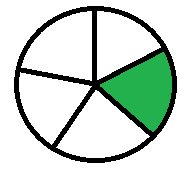 C.      0.05	 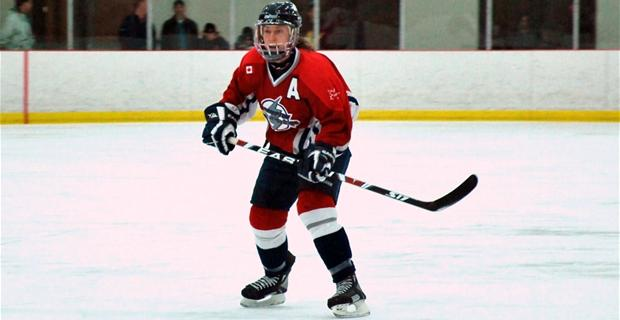  E.	S.	0.24	E.	Y.	0.58L.       0.26U.		E.	0.03L.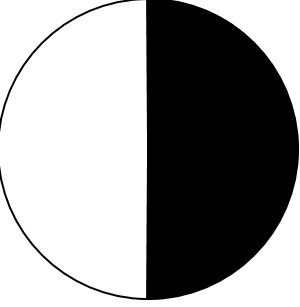 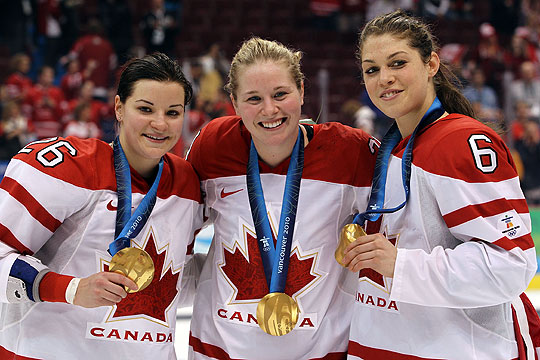 E.	0.7T.	0.15N.	A.	0.67O.             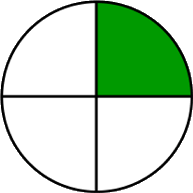 B.	0.42T.	0.81L.	